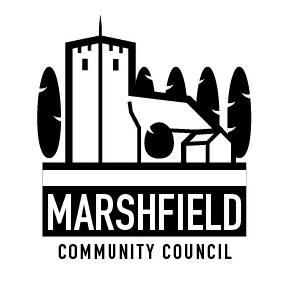                                 Serving the Communities of Castleton and Marshfield            Chairman: Mrs Catherine Grady      Clerk: Mr G C Thomas  4 Kenilworth Road Newport South Wales NP19 8JQ                         Tel: 01633 375812	                        e-mail:marshfieldcommunitycouncil@gmail.comDear CouncillorThe monthly meeting of Marshfield Community Council will be held on TUESDAY 9th March 2021commencing at 7:30p.m.  Due to the current situation with Coronavirus the Council is permitted to meet using video/audio conferencing and Members will conduct this meeting via Zoom. An invitation to link to this meeting has been emailed to you.Members of public and press are welcome to join the meeting by following the joining instructions below. If required, written representations can be emailed to the Clerk by Monday 8th February, to be brought up under item 4 of the agenda.Yours sincerelyG C ThomasClerkTo Join Zoom Meetinghttps://us02web.zoom.us/j/83837815186?pwd=eWNxbEJNVitvOVV4OEJZSVJOZHhWdz09Meeting ID: 838 3781 5186Passcode: 458298One tap mobile+442039017895,,83837815186#,,,,*458298# United Kingdom, +441314601196,,83837815186#,,,,*458298# United KingdomDial by your location+44 203 901 7895 United Kingdom, +44 131 460 1196 United Kingdom,  +44 203 051 2874 United Kingdom, +44 203 481 5237 United Kingdom, +44 203 481 5240 United Kingdom, Meeting ID: 838 3781 5186, Passcode: 458298AGENDA1ApologiesTimeAllocated1Apologies2Declaration of interests13Time allowed for members of public to speak (In line with Standing Order on Public Participation in Meetings). Please email the Clerk with any matters to be put to the Council by Monday 8th March 2021.a) To receive correspondence regarding a request for police assistance.b) Other matters154To confirm the minutes of the Council meetings held on 9th February 2021.55Review of matters arising from the Council meetings held on 9th February 2021.206To review membership of the Finance & General Purposes Committee.7a) To discuss actions towards agreed community projects:Project 1. Improvements to existing children’s play areas (3) (No S106 Funding) To improve the existing children's play areas by adding new equipment and to add further   facilities on the land between the car park and the senior football pitch.  To receive details of Teenfit/Assault Course equipment to create further facilities.Project 3. Creating a circuit for local events such as a park run or walk open for local residents. (9) (S106 funding possible)  To receive details of Newport City Council’s involvement using S106 funding.   b) Outdoor Table Tennis Tables  To receive details of Newport City Council’s involvement using S106 funding.158Financial Matters:a) Invoices and payments.b) Other financial matters.109Planning Matters:a) To approve observations sent to Cardiff City Council for the following planning application:MCC 950 – 21/00076/MJRTOWN AND COUNTRY PLANNING (ENVIRONMENTAL IMPACT ASSESSMENT) (WALES) REGULATIONS 2017: REGULATION 18TOWN AND COUNTRY PLANNING (DEVELOPMENT MANAGEMENT PROCEDURE) (WALES) ORDER 2012 ARTICLE 12Proposal: CONSTRUCTION OF A BUSINESS PARK (UP TO 90,000M2 - USE CLASSES B1, B2 AND B8), ANCILLARY USES AND INFRASTRUCTURE ASSOCIATED WITH; BIODIVERSITY; LANDSCAPE; DRAINAGE; WALKING, CYCLING AND OTHER TRANSPORT MODES. TOGETHER WITH THE CONSTRUCTION OF A NEW TRANSPORT HUB FACILITY, COMPRISING RAILWAY STATION BUILDINGS (UP TO 2,500M2 - USE CLASS SUI GENERIS) INCLUDING ANCILLARY USES; 4 NO. PLATFORMS; SURFACE CAR PARK (UP TO 650 NO. SPACES) AND ASSOCIATED INFRASTRUCTURE WORKSb) To decide on observations to be sent to Newport City Council for the following planning application:MCC 951 – Conex 21/0092Proposal: Reduce TPO 6/86 (0ak) Crown and Reduce Dead Wood and Crossing on Damaged Branches.Site: 12 Oakfields, Marshfield, CF3 2EZd) Other planning matters.1010Correspondence.1011Communication:i) To agree items to be included in the monthly communication to residents in the Marshfield Mail and any posts required to the Community Council website. 512Any other business.5The next Council meeting is scheduled for Tuesday 13th April 2021